Announcements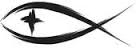 Meetings & EventsWednesday, October 4th													Elders 7pmThursday, October 5th														Rug Guild WorkshopFriday, October 6th															Rug Guild WorkshopTuesday, October 10th														Trustees 7pmWednesday, October 11th													Endowment 7pmPLEASE LEAVE ATTENDANCE SHEETS	Please remember to fill out the attendance sheet you will find in your bulletin and leave it on the pew when you leave today.  Even if you don’t use the attendance sheet, please leave it on the pew and the elders will collect them after the service.  The blank sheets will be reused.NEW PORTALS OF PRAYER	The new quarterly Portals of Prayer devotions are available on the counter by the door for October-December.  Please take the size that works best for you.BIBLE STUDY CONTINUES	We are continuing our Sunday Morning Bible Study at 9:30am and our Monday Bible Study at 4:00pm and 7:00pm this week.  Please join us for this time of study and fellowship.DONUTS FOR ONEKAMA FALL FESTIVAL	Onekama Fall Festival is THIS Saturday, October 7th in the Village Park.  We will be making “apple-cinnamon” donuts for the event.  There is a sign-up sheet on the ledge for anyone who can help for even a few hours.THE LWML FALL RALLY	The LWML Fall Rally is happening on Saturday, October 7th at Grace Lutheran Church in Baldwin.  The speaker will be Rev. Thomas Fischer of the Lutheran Heritage Foundation.  Registration begins at 9:30am with a noon lunch following Rev. Fischer’s presentation.  Please RSVP by October 1st by calling either the Church (231-745-7521) or Jan Fienen (231-287-7524).THANK YOU VERY MUCH	A very large thank you goes out to everyone who came last week to help get our tower cross fabricated and ready to be lifted onto the tower.  Many willing hands made it such a great project that could get completed in a short period of time.  Thank you for your assistance.OCTOBER ANNIVERSARIES & BIRTHDAYSDave & Sue Johnson Anniversary			October 4thJoel Meister’s Birthday							October 14th						Marvin & Joan Malmgren Anniversary	October 17th						Joel & Carol Meister Anniversary			October 17th						Phyllis Schramski’s Birthday					October 19th						David Johnson’s Birthday						October 24th						John & Janet Kline Anniversary				October 24th